             Colegio  Américo Vespucio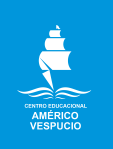              Segundo Básico / Artes Visuales             IALA / 2020Artes VisualesSegundo BásicoCollage  Actividad: Los estudiantes observan fotografías de paisajes chilenos de diferentes parques nacionales, destacando las características propias de cada región (por ejemplo: desierto en el norte, lagos en el sur). Luego realizan un trabajo de creación artística sobre uno de los paisajes.En un block realizan un collage con el paisaje elegido.Materiales Hoja de block.Material reciclable (papel de revista)Pegamento NombreCursoFecha2° Básico_____/____/ 2020OA1 Expresar y crear trabajos de arte a partir de la observación del: › entorno natural:  gura humana y paisajes chilenos › entorno cultural: personas y patrimonio cultural de Chile › entorno artístico: obras de arte local, chileno, latinoamericano y del resto del mundo.OA5 Explicar sus preferencias frente al trabajo de arte personal y de sus pares, usando elementos del lenguaje visual.